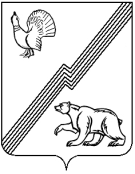 АДМИНИСТРАЦИЯ ГОРОДА ЮГОРСКАХанты-Мансийского автономного округа – Югры ПОСТАНОВЛЕНИЕот 16 августа 2017 года                                                                                                                № 1954Об установлении тарифов на  услуги муниципального бюджетногообщеобразовательногоучреждения «Лицей имени Г.Ф. Атякшева»Руководствуясь решением Думы города Югорска от 26.05.2009 № 51 «О Положении о порядке принятия решений об установлении тарифов на услуги муниципальных предприятий и учреждений на территории города Югорска», постановлением администрации города Югорска от 08.06.2017 № 1400 «О перечне обосновывающих материалов, необходимых для установления тарифов на услуги муниципальных предприятий и учреждений города Югорска», Уставом муниципального бюджетного общеобразовательного учреждения «Лицей имени               Г.Ф. Атякшева»: 1. Установить тарифы на услуги  муниципального бюджетного общеобразовательного учреждения «Лицей имени Г.Ф.Атякшева» (приложение 1).2. Установить тарифы на услуги  муниципального бюджетного общеобразовательного учреждения «Лицей имени Г.Ф.Атякшева» (на базе дошкольных групп) (приложение 2).3. Признать утратившими силу постановления администрации города Югорска:- от 22.05.2014 № 2246 «Об установлении тарифов на  услуги муниципального бюджетного общеобразовательного учреждения «Лицей имени Г.Ф. Атякшева»;-  от 02.02.2015 № 481 «О внесении изменений в постановление администрации города Югорска от 22.05.2014 № 2246»;-  от 01.06.2015 № 2213 «О внесении изменений в постановление администрации города Югорска от 22.05.2014 № 2246».4. Опубликовать постановление в официальном печатном издании города Югорска и разместить на официальном сайте органов местного самоуправления города Югорска.5. Настоящее постановление вступает в силу после его официального опубликования.6. Контроль за выполнением постановления возложить на директора муниципального бюджетного общеобразовательного учреждения «Лицей имени Г.Ф. Атякшева»  Е.Ю. Павлюк.Исполняющий обязанности главы города Югорска                                                                                                    С.Д. ГолинПриложение 1      к постановлению администрации города Югорска от 16 августа 2017 года № 1954Тарифына услуги муниципального бюджетного общеобразовательного учреждения«Лицей имени Г.Ф. Атякшева»Приложение 2      к постановлению администрации города Югорска от 16 августа 2017 года № 1954Тарифына услуги муниципального бюджетного общеобразовательного учреждения«Лицей имени Г.Ф. Атякшева» (на базе дошкольных групп)№ п/пНаименование услугЕдиницы измеренияТарифыТарифыТарифыТарифыТарифыТарифыТарифыТарифыТарифыТарифыТарифыТарифыТарифыТарифыТарифыТарифы№ п/пНаименование услугЕдиницы измеренияНаполняемость группыНаполняемость группыНаполняемость группыНаполняемость группыНаполняемость группыНаполняемость группыНаполняемость группыНаполняемость группыНаполняемость группыНаполняемость группыНаполняемость группыНаполняемость группыНаполняемость группыНаполняемость группыНаполняемость группыНаполняемость группы№ п/пНаименование услугЕдиницы измерения12 человек и более12 человек и более12 человек и более10-11 человек8-9 человек8-9 человек8-9 человек6-7 человек6-7 человек6-7 человек4-5 человек4-5 человек2-3 человека2-3 человека1 человек1 человек1.Социально-педагогическая направленность:Социально-педагогическая направленность:Социально-педагогическая направленность:Социально-педагогическая направленность:Социально-педагогическая направленность:Социально-педагогическая направленность:Социально-педагогическая направленность:Социально-педагогическая направленность:Социально-педагогическая направленность:Социально-педагогическая направленность:Социально-педагогическая направленность:Социально-педагогическая направленность:Социально-педагогическая направленность:Социально-педагогическая направленность:Социально-педагогическая направленность:Социально-педагогическая направленность:Социально-педагогическая направленность:Социально-педагогическая направленность:1.1.- специальные курсы и дисциплины сверх часов и за рамки соответствующих образовательных программ и федеральных государственных образовательных стандартов, финансируемых за счет средств бюджета;- курсы по углубленному изучению отдельных предметов;- изучение второго иностранного языка;- курсы по подготовке к поступлению в учебные заведения профессионального образования.- специальные курсы и дисциплины сверх часов и за рамки соответствующих образовательных программ и федеральных государственных образовательных стандартов, финансируемых за счет средств бюджета;- курсы по углубленному изучению отдельных предметов;- изучение второго иностранного языка;- курсы по подготовке к поступлению в учебные заведения профессионального образования.- специальные курсы и дисциплины сверх часов и за рамки соответствующих образовательных программ и федеральных государственных образовательных стандартов, финансируемых за счет средств бюджета;- курсы по углубленному изучению отдельных предметов;- изучение второго иностранного языка;- курсы по подготовке к поступлению в учебные заведения профессионального образования.- специальные курсы и дисциплины сверх часов и за рамки соответствующих образовательных программ и федеральных государственных образовательных стандартов, финансируемых за счет средств бюджета;- курсы по углубленному изучению отдельных предметов;- изучение второго иностранного языка;- курсы по подготовке к поступлению в учебные заведения профессионального образования.- специальные курсы и дисциплины сверх часов и за рамки соответствующих образовательных программ и федеральных государственных образовательных стандартов, финансируемых за счет средств бюджета;- курсы по углубленному изучению отдельных предметов;- изучение второго иностранного языка;- курсы по подготовке к поступлению в учебные заведения профессионального образования.- специальные курсы и дисциплины сверх часов и за рамки соответствующих образовательных программ и федеральных государственных образовательных стандартов, финансируемых за счет средств бюджета;- курсы по углубленному изучению отдельных предметов;- изучение второго иностранного языка;- курсы по подготовке к поступлению в учебные заведения профессионального образования.- специальные курсы и дисциплины сверх часов и за рамки соответствующих образовательных программ и федеральных государственных образовательных стандартов, финансируемых за счет средств бюджета;- курсы по углубленному изучению отдельных предметов;- изучение второго иностранного языка;- курсы по подготовке к поступлению в учебные заведения профессионального образования.- специальные курсы и дисциплины сверх часов и за рамки соответствующих образовательных программ и федеральных государственных образовательных стандартов, финансируемых за счет средств бюджета;- курсы по углубленному изучению отдельных предметов;- изучение второго иностранного языка;- курсы по подготовке к поступлению в учебные заведения профессионального образования.- специальные курсы и дисциплины сверх часов и за рамки соответствующих образовательных программ и федеральных государственных образовательных стандартов, финансируемых за счет средств бюджета;- курсы по углубленному изучению отдельных предметов;- изучение второго иностранного языка;- курсы по подготовке к поступлению в учебные заведения профессионального образования.- специальные курсы и дисциплины сверх часов и за рамки соответствующих образовательных программ и федеральных государственных образовательных стандартов, финансируемых за счет средств бюджета;- курсы по углубленному изучению отдельных предметов;- изучение второго иностранного языка;- курсы по подготовке к поступлению в учебные заведения профессионального образования.- специальные курсы и дисциплины сверх часов и за рамки соответствующих образовательных программ и федеральных государственных образовательных стандартов, финансируемых за счет средств бюджета;- курсы по углубленному изучению отдельных предметов;- изучение второго иностранного языка;- курсы по подготовке к поступлению в учебные заведения профессионального образования.- специальные курсы и дисциплины сверх часов и за рамки соответствующих образовательных программ и федеральных государственных образовательных стандартов, финансируемых за счет средств бюджета;- курсы по углубленному изучению отдельных предметов;- изучение второго иностранного языка;- курсы по подготовке к поступлению в учебные заведения профессионального образования.- специальные курсы и дисциплины сверх часов и за рамки соответствующих образовательных программ и федеральных государственных образовательных стандартов, финансируемых за счет средств бюджета;- курсы по углубленному изучению отдельных предметов;- изучение второго иностранного языка;- курсы по подготовке к поступлению в учебные заведения профессионального образования.- специальные курсы и дисциплины сверх часов и за рамки соответствующих образовательных программ и федеральных государственных образовательных стандартов, финансируемых за счет средств бюджета;- курсы по углубленному изучению отдельных предметов;- изучение второго иностранного языка;- курсы по подготовке к поступлению в учебные заведения профессионального образования.- специальные курсы и дисциплины сверх часов и за рамки соответствующих образовательных программ и федеральных государственных образовательных стандартов, финансируемых за счет средств бюджета;- курсы по углубленному изучению отдельных предметов;- изучение второго иностранного языка;- курсы по подготовке к поступлению в учебные заведения профессионального образования.- специальные курсы и дисциплины сверх часов и за рамки соответствующих образовательных программ и федеральных государственных образовательных стандартов, финансируемых за счет средств бюджета;- курсы по углубленному изучению отдельных предметов;- изучение второго иностранного языка;- курсы по подготовке к поступлению в учебные заведения профессионального образования.- специальные курсы и дисциплины сверх часов и за рамки соответствующих образовательных программ и федеральных государственных образовательных стандартов, финансируемых за счет средств бюджета;- курсы по углубленному изучению отдельных предметов;- изучение второго иностранного языка;- курсы по подготовке к поступлению в учебные заведения профессионального образования.- специальные курсы и дисциплины сверх часов и за рамки соответствующих образовательных программ и федеральных государственных образовательных стандартов, финансируемых за счет средств бюджета;- курсы по углубленному изучению отдельных предметов;- изучение второго иностранного языка;- курсы по подготовке к поступлению в учебные заведения профессионального образования.1.1.1.Математика (1-4 классы)Рублей с человека за 1 месяц (из расчета 1 час в неделю, 4 часа в месяц)780,00780,00780,00860,00970,00970,00970,001 150,001 150,001 150,001 510,001 510,002 600,002 600,004 770,004 770,001.1.2.Математика (5-11 классы)Рублей с человека за 1 месяц (из расчета 1 час в неделю, 4 часа в месяц)740,00740,00740,00810,00910,00910,00910,001 090,001 090,001 090,001 430,001 430,002 460,002 460,004 520,004 520,001.1.3.Русский язык (1-4 классы)Рублей с человека за 1 месяц (из расчета 1 час в неделю, 4 часа в месяц)780,00780,00780,00860,00970,00970,00970,001 150,001 150,001 150,001 510,001 510,002 600,002 600,004 770,004 770,001.1.4.Русский язык (5-11 классы)Рублей с человека за 1 месяц (из расчета 1 час в неделю, 4 часа в месяц)730,00730,00730,00790,00890,00890,00890,001 060,001 060,001 060,001 400,001 400,002 410,002 410,004 420,004 420,001.1.5.Литература (1-4 классы)Рублей с человека за 1 месяц (из расчета 1 час в неделю, 4 часа в месяц)780,00780,00780,00860,00970,00970,00970,001 150,001 150,001 150,001 510,001 510,002 600,002 600,004 770,004 770,001.1.6.Литература (5-11 классы)Рублей с человека за 1 месяц (из расчета 1 час в неделю, 4 часа в месяц)730,00730,00730,00790,00890,00890,00890,001 060,001 060,001 060,001 400,001 400,002 410,002 410,004 420,004 420,001.1.7.ФизикаРублей с человека за 1 месяц (из расчета 1 час в неделю, 4 часа в месяц)760,00760,00760,00830,00930,00930,00930,001 100,001 100,001 100,001 450,001 450,002 500,002 500,004 600,004 600,001.1.8.ХимияРублей с человека за 1 месяц (из расчета 1 час в неделю, 4 часа в месяц)710,00710,00710,00780,00880,00880,00880,001 040,001 040,001 040,001 370,001 370,002 360,002 360,004 340,004 340,001.1.9.ИсторияРублей с человека за 1 месяц (из расчета 1 час в неделю, 4 часа в месяц)790,00790,00790,00860,00970,00970,00970,001 150,001 150,001 150,001 520,001 520,002 610,002 610,004 780,004 780,001.1.10.ОбществоведениеРублей с человека за 1 месяц (из расчета 1 час в неделю, 4 часа в месяц)800,00800,00800,00870,00980,00980,00980,001 170,001 170,001 170,001 540,001 540,002 640,002 640,004 860,004 860,001.1.11.ГеографияРублей с человека за 1 месяц (из расчета 1 час в неделю, 4 часа в месяц)820,00820,00820,00900,001 010,001 010,001 010,001 200,001 200,001 200,001 580,001 580,002 720,002 720,004 990,004 990,001.1.12.БиологияРублей с человека за 1 месяц (из расчета 1 час в неделю, 4 часа в месяц)710,00710,00710,00780,00880,00880,00880,001 040,001 040,001 040,001 370,001 370,002 360,002 360,004 330,004 330,001.1.13.ИнформатикаРублей с человека за 1 месяц (из расчета 1 час в неделю, 4 часа в месяц)730,00730,00730,00800,00900,00900,00900,001 070,001 070,001 070,001 410,001 410,002 430,002 430,004 460,004 460,001.1.14.Английский языкРублей с человека за 1 месяц (из расчета 1 час в неделю, 4 часа в месяц)760,00760,00760,00830,00930,00930,00930,001 100,001 100,001 100,001 450,001 450,002 500,002 500,004 590,004 590,001.1.15.Математика (1-4 классы)Рублей с человека за 1 месяц (из расчета 2 часа в неделю, 8 часов в месяц)1 570,001 570,001 570,001 710,001 930,001 930,001 930,002 290,002 290,002 290,003 020,003 020,005 190,005 190,009 540,009 540,001.1.16.Математика (5-11 классы)Рублей с человека за 1 месяц (из расчета 2 часа в неделю, 8 часов в месяц)1 480,001 480,001 480,001 620,001 830,001 830,001 830,002 170,002 170,002 170,002 860,002 860,004 920,004 920,009 030,009 030,001.1.17.Русский язык (1-4 классы)Рублей с человека за 1 месяц (из расчета 2 часа в неделю, 8 часов в месяц)1 570,001 570,001 570,001 710,001 930,001 930,001 930,002 290,002 290,002 290,003 020,003 020,005 190,005 190,009 540,009 540,001.1.18.Русский язык (5-11 классы)Рублей с человека за 1 месяц (из расчета 2 часа в неделю, 8 часов в месяц)1 450,001 450,001 450,001 590,001 790,001 790,001 790,002 130,002 130,002 130,002 800,002 800,004 810,004 810,008 840,008 840,001.1.19.Литература (1-4 классы)Рублей с человека за 1 месяц (из расчета 2 часа в неделю, 8 часов в месяц)1 570,001 570,001 570,001 710,001 930,001 930,001 930,002 290,002 290,002 290,003 020,003 020,005 190,005 190,009 540,009 540,001.1.20.Литература (5-11 классы)Рублей с человека за 1 месяц (из расчета 2 часа в неделю, 8 часов в месяц)1 450,001 450,001 450,001 590,001 790,001 790,001 790,002 130,002 130,002 130,002 800,002 800,004 810,004 810,008 840,008 840,001.1.21.ФизикаРублей с человека за 1 месяц (из расчета 2 часа в неделю, 8 часов в месяц)1 510,001 510,001 510,001 650,001 860,001 860,001 860,002 210,002 210,002 210,002 910,002 910,005 000,005 000,009 190,009 190,001.1.22.ХимияРублей с человека за 1 месяц (из расчета 2 часа в неделю, 8 часов в месяц)1 420,001 420,001 420,001 560,001 750,001 750,001 750,002 080,002 080,002 080,002 740,002 740,004 720,004 720,008 670,008 670,001.1.23.ИсторияРублей с человека за 1 месяц (из расчета 2 часа в неделю, 8 часов в месяц)1 580,001 580,001 580,001 720,001 940,001 940,001 940,002 300,002 300,002 300,003 030,003 030,005 220,005 220,009 590,009 590,001.1.24.ОбществоведениеРублей с человека за 1 месяц (из расчета 2 часа в неделю, 8 часов в месяц)1 600,001 600,001 600,001 740,001 970,001 970,001 970,002 340,002 340,002 340,003 070,003 070,005 290,005 290,009 720,009 720,001.1.25.ГеографияРублей с человека за 1 месяц (из расчета 2 часа в неделю, 8 часов в месяц)1 640,001 640,001 640,001 790,002 020,002 020,002 020,002 400,002 400,002 400,003 160,003 160,005 430,005 430,009 980,009 980,001.1.26.БиологияРублей с человека за 1 месяц (из расчета 2 часа в неделю, 8 часов в месяц)1 420,001 420,001 420,001 560,001 750,001 750,001 750,002 080,002 080,002 080,002 740,002 740,004 720,004 720,008 670,008 670,001.1.27.ИнформатикаРублей с человека за 1 месяц (из расчета 2 часа в неделю, 8 часов в месяц)1 470,001 470,001 470,001 600,001 810,001 810,001 810,002 150,002 150,002 150,002 820,002 820,004 860,004 860,008 930,008 930,001.1.28.Английский языкРублей с человека за 1 месяц (из расчета 2 часа в неделю, 8 часов в месяц)1 510,001 510,001 510,001 650,001 860,001 860,001 860,002 210,002 210,002 210,002 910,002 910,005 000,005 000,009 200,009 200,001.2.Курсы по адаптации детей к условиям школьной жизниРублей с человека за 1 месяц (из расчета 2 часа в неделю, 8 часов в месяц)1 510,001 510,001 510,001 640,001 850,001 850,001 850,002 200,002 200,002 200,002 900,002 900,004 990,004 990,009 160,009 160,001.3.Коррекционно-логопедические занятия  с обучающимисяРублей с человека за 1 месяц (из расчета 2 часа в неделю, 8 часов в месяц)1 550,001 550,001 550,001 700,001 910,001 910,001 910,002 270,002 270,002 270,002 990,002 990,005 150,005 150,009 460,009 460,001.4.Психолого-педагогические занятия с обучающимисяРублей с человека за 1 месяц (из расчета 2 часа в неделю, 8 часов в месяц)890,00890,00890,00970,001 090,001 090,001 090,001 300,001 300,001 300,001 710,001 710,002 940,002 940,005 390,005 390,001.5.Кружки по рукоделиюРублей с человека за 1 месяц (из расчета 2 часа в неделю, 8 часов в месяц)1 060,001 060,001 060,001 160,001 300,001 300,001 300,001 550,001 550,001 550,002 040,002 040,003 510,003 510,006 440,006 440,001.6.ИЗО-студияРублей с человека за 1 месяц (из расчета 2 часа в неделю, 8 часов в месяц)1 420,001 420,001 420,001 560,001 750,001 750,001 750,002 080,002 080,002 080,002 740,002 740,004 720,004 720,008 670,008 670,001.7.Кружок пения (вокал, хор)Рублей с человека за 1 месяц (из расчета 2 часа в неделю, 8 часов в месяц)1 550,001 550,001 550,001 700,001 910,001 910,001 910,002 270,002 270,002 270,002 990,002 990,005 150,005 150,009 460,009 460,001.8.Консультационные услуги по информатике с обучающимися, поступающими в Лицей из другого образовательного учрежденияРублей с человека за 1 месяц (из расчета 2 часа в неделю, 8 часов в месяц)1 470,001 470,001 470,001 600,001 810,001 810,001 810,002 150,002 150,002 150,002 820,002 820,004 860,004 860,008 930,008 930,001.9.Консультационные услуги по информатике для населенияРублей с человека за 1 месяц (из расчета 2 часа в неделю, 8 часов в месяц)1 470,001 470,001 470,001 600,001 810,001 810,001 810,002 150,002 150,002 150,002 820,002 820,004 860,004 860,008 930,008 930,001.10.Консультации логопедов для родителей (законных представителей) обучающихся других образовательных учреждений)Рублей за 1 час консультации1230,001230,001230,001230,001230,001230,001230,001230,001230,001230,001230,001230,001230,001230,001230,001230,001.11.Консультации психологов для родителей (законных представителей) обучающихся других образовательных учреждений)Рублей за 1 час консультации770,00770,00770,00770,00770,00770,00770,00770,00770,00770,00770,00770,00770,00770,00770,00770,002.Познавательно-речевое развитие детей:Познавательно-речевое развитие детей:Познавательно-речевое развитие детей:Познавательно-речевое развитие детей:Познавательно-речевое развитие детей:Познавательно-речевое развитие детей:Познавательно-речевое развитие детей:Познавательно-речевое развитие детей:Познавательно-речевое развитие детей:Познавательно-речевое развитие детей:Познавательно-речевое развитие детей:Познавательно-речевое развитие детей:Познавательно-речевое развитие детей:Познавательно-речевое развитие детей:Познавательно-речевое развитие детей:Познавательно-речевое развитие детей:Познавательно-речевое развитие детей:Познавательно-речевое развитие детей:2.1.Коррекция фонематических расстройств у детей 5-7 летРублей с человека за 1 месяц (из расчета 2 часа в неделю, 8 часов в месяц)1 550,001 550,001 550,001 700,001 910,001 910,001 910,002 270,002 270,002 270,002 990,002 990,005 150,005 150,009 460,009 460,003.Спортивно-техническая направленность:Спортивно-техническая направленность:Спортивно-техническая направленность:Спортивно-техническая направленность:Спортивно-техническая направленность:Спортивно-техническая направленность:Спортивно-техническая направленность:Спортивно-техническая направленность:Спортивно-техническая направленность:Спортивно-техническая направленность:Спортивно-техническая направленность:Спортивно-техническая направленность:Спортивно-техническая направленность:Спортивно-техническая направленность:Спортивно-техническая направленность:Спортивно-техническая направленность:Спортивно-техническая направленность:Спортивно-техническая направленность:3.1.Курсы по автомоделированиюРублей с человека за 1 месяц (из расчета 2 часа в неделю, 8 часов в месяц)Рублей с человека за 1 месяц (из расчета 2 часа в неделю, 8 часов в месяц)830,00830,00910,00910,00910,001 030,001 030,001 220,001 220,001 220,001 610,001 610,002 760,002 760,005 080,003.2.Курсы по робототехникеРублей с человека за 1 месяц (из расчета 2 часа в неделю, 8 часов в месяц)Рублей с человека за 1 месяц (из расчета 2 часа в неделю, 8 часов в месяц)830,00830,00910,00910,00910,001 030,001 030,001 220,001 220,001 220,001 6101 6102 7602 7605 0804.Физкультурно-спортивная направленность:Физкультурно-спортивная направленность:Физкультурно-спортивная направленность:Физкультурно-спортивная направленность:Физкультурно-спортивная направленность:Физкультурно-спортивная направленность:Физкультурно-спортивная направленность:Физкультурно-спортивная направленность:Физкультурно-спортивная направленность:Физкультурно-спортивная направленность:Физкультурно-спортивная направленность:Физкультурно-спортивная направленность:Физкультурно-спортивная направленность:Физкультурно-спортивная направленность:Физкультурно-спортивная направленность:Физкультурно-спортивная направленность:Физкультурно-спортивная направленность:Физкультурно-спортивная направленность:4.1.Спортивные секции, в том числе оздоровительной направленности; физкультурно-оздоровительная деятельность в области спорта и игрРублей с человека за 1 месяц (из расчета 2 часа в неделю, 8 часов в месяц)Наполняемость группыНаполняемость группыНаполняемость группыНаполняемость группыНаполняемость группыНаполняемость группыНаполняемость группыНаполняемость группыНаполняемость группыНаполняемость группыНаполняемость группыНаполняемость группыНаполняемость группыНаполняемость группыНаполняемость группыНаполняемость группы4.1.Спортивные секции, в том числе оздоровительной направленности; физкультурно-оздоровительная деятельность в области спорта и игрРублей с человека за 1 месяц (из расчета 2 часа в неделю, 8 часов в месяц)25 человек и более25 человек и более20 человек20 человек20 человек18 человек18 человек15 человек15 человек12 человек12 человек12 человек10 человек10 человек10 человек5 человек4.1.Спортивные секции, в том числе оздоровительной направленности; физкультурно-оздоровительная деятельность в области спорта и игрРублей с человека за 1 месяц (из расчета 2 часа в неделю, 8 часов в месяц)7507509009009001 1301 1301 5001 5002 2502 2502 2504 5104 5104 5101 8005.Организация праздников для обучающихсяРублей за 1 мероприятиеНаполняемость группыНаполняемость группыНаполняемость группыНаполняемость группыНаполняемость группыНаполняемость группыНаполняемость группыНаполняемость группыНаполняемость группыНаполняемость группыНаполняемость группыНаполняемость группыНаполняемость группыНаполняемость группыНаполняемость группыНаполняемость группы5.Организация праздников для обучающихсяРублей за 1 мероприятие30 человек и более30 человек и более25-29 человек25-29 человек25-29 человек21-24 человек21-24 человек18-20 человек18-20 человек15-17 человек15-17 человек15-17 человек10-14 человек10-14 человек10-14 человек1-9 человек5.Организация праздников для обучающихсяПродолжитель ностью 0,5 часа7120,007120,005750,005750,005750,005060,005060,004370,004370,003000,003000,003000,002320,002320,002320,001630,005.Организация праздников для обучающихсяПродолжитель ностью 1 час10120,0010120,007380,007380,007380,006690,006690,006010,006010,004640,004640,004640,003270,003270,003270,002580,005.Организация праздников для обучающихсяПродолжитель ностью 2 часа14230,0014230,0010800,0010800,0010800,0010120,0010120,008750,008750,006010,006010,006010,004640,004640,004640,003270,006.Проведение общественно-значимых мероприятий в сфере образования (конференций, семинаров, выставок, конкурсов, вебинаров, мастер-классов, фестивалей), культурно-массовых и иных мероприятийРублей за 1 мероприятие11 200,0011 200,0011 200,0011 200,0011 200,0011 200,0011 200,0011 200,0011 200,0011 200,0011 200,0011 200,0011 200,0011 200,0011 200,0011 200,00№ п/пНаименование услугЕдиницы измеренияТарифы, (рублей)Тарифы, (рублей)Тарифы, (рублей)Тарифы, (рублей)Тарифы, (рублей)Тарифы, (рублей)Тарифы, (рублей)№ п/пНаименование услугЕдиницы измеренияНаполняемость группыНаполняемость группыНаполняемость группыНаполняемость группыНаполняемость группыНаполняемость группыНаполняемость группы№ п/пНаименование услугЕдиницы измерения12 человек и более10-11 человек8-9 человек6-7 человек4-5 человек2-3 человека1 человек1.Социально-педагогическая направленность:Социально-педагогическая направленность:Социально-педагогическая направленность:Социально-педагогическая направленность:Социально-педагогическая направленность:Социально-педагогическая направленность:Социально-педагогическая направленность:Социально-педагогическая направленность:Социально-педагогическая направленность:1.1.Курсы по адаптации детей к условиям школьной жизни «Умники и умницы»Рублей с человека за 1 месяц (из расчета 2 часа в неделю, 8 часов в месяц)1 280,001 390,001 550,001 820,002 360,003 980,007 220,001.2.Кружки по рукоделиюРублей с человека за 1 месяц (из расчета 2 часа в неделю, 8 часов в месяц)970,001 050,001 180,001 380,001 790,003 020,005 480,001.3.ИЗО-студияРублей с человека за 1 месяц (из расчета 2 часа в неделю, 8 часов в месяц)1 280,001 390,001 550,001 820,002 360,003 980,007 220,001.4.Кружок пения (вокал, хор)Рублей с человека за 1 месяц (из расчета 2 часа в неделю, 8 часов в месяц)1 260,001 370,001 530,001 790,002 320,003 920,007 110,001.5.Музыкально-хореографическая студияРублей с человека за 1 месяц (из расчета 2 часа в неделю, 8 часов в месяц)1 260,001 370,001 530,001 790,002 320,003 920,007 110,001.6.Студия театрального мастерстваРублей с человека за 1 месяц (из расчета 2 часа в неделю, 8 часов в месяц)1 260,001 370,001 530,001 790,002 320,003 920,007 110,001.7.Студия художественно -эстетического  развитияРублей с человека за 1 месяц (из расчета 2 часа в неделю, 8 часов в месяц)1 330,001 440,001 610,001 890,002 460,004 150,007 520,002.Спортивно-техническая направленность:Спортивно-техническая направленность:Спортивно-техническая направленность:Спортивно-техническая направленность:Спортивно-техническая направленность:Спортивно-техническая направленность:Спортивно-техническая направленность:Спортивно-техническая направленность:Спортивно-техническая направленность:2.1.Курсы по автомоделированию940,001 020,001 140,001 330,001 730,002 920,005 300,002.2.Курсы по робототехнике940,001 020,001 140,001 330,001 730,002 920,005 300,003.Познавательно-речевое развитие детей:Познавательно-речевое развитие детей:Познавательно-речевое развитие детей:Познавательно-речевое развитие детей:Познавательно-речевое развитие детей:Познавательно-речевое развитие детей:Познавательно-речевое развитие детей:Познавательно-речевое развитие детей:Познавательно-речевое развитие детей:3.1.Английский язык для детей дошкольного возрастаРублей с человека за 1 месяц (из расчета 2 часа в неделю, 8 часов в месяц)1 240,001 350,001 500,001 770,002 290,003 860,007 010,003.2.Группа вечернего пребыванияРублей с человека за 1 месяц (из расчета 2 часа в неделю, 8 часов в месяц)1220,001320,001480,001730,002250,003790,006890,003.3.Группа выходного дняРублей с человека за 1 месяц (из расчета 3 часа в неделю, 12 часов в месяц)1 700,001 850,002 060,002 420,003 140,005 310,009 630,003.4.Коррекция фонематических расстройств у детей 5-7 летРублей с человека за 1 месяц (из расчета 2 часа в неделю, 8 часов в месяц)1 960,002 130,002 380,002 790,003 620,006 110,0011 080,003.5.Коррекционно-логопедические занятия с воспитанникамиРублей с человека за 1 месяц (из расчета 2 часа в неделю, 8 часов в месяц)1 960,002 130,002 380,002 790,003 620,006 110,0011 080,003.6.Психолого-педагогические занятия с воспитанникамиРублей с человека за 1 месяц (из расчета 2 часа в неделю, 8 часов в месяц)1 090,001 180,001 320,001 550,002 010,003 390,006 160,003.7.Занятия «Логоритмика» (коррекция речевых нарушений с музыкальной направленностью)Рублей с человека за 1 месяц (из расчета 2 часа в неделю, 8 часов в месяц)1 610,001 750,001 950,002 290,002 970,005 010,009 100,003.8.Консультации логопеда для родителей (законных представителей) обучающихся других образовательных учреждений)Рублей за 1 час консультации1 390,001 390,001 390,001 390,001 390,001 390,001 390,003.9.Консультации психолога для родителей (законных представителей) обучающихся других образовательных учреждений)Рублей за 1 час консультации770,00770,00770,00770,00770,00770,00770,004.Проведение общественно-значимых мероприятий в сфере образования (конференций, семинаров, выставок, конкурсов, вебинаров, мастер-классов, фестивалей), культурно-массовых и иных мероприятийРублей за 1 мероприятие11 130,0011 130,0011 130,0011 130,0011 130,0011 130,0011 130,005.Организация праздников для воспитанниковРублей за 1 мероприятиеНаполняемость группыНаполняемость группыНаполняемость группыНаполняемость группыНаполняемость группыНаполняемость группыНаполняемость группы5.Организация праздников для воспитанниковРублей за 1 мероприятие30 человек и более25-29 человек21-24 человек18-20 человек15-17 человек10-14 человек1-9 человек5.Организация праздников для воспитанниковПродолжитель-ностью 0,5 часа8 500,006 890,006 080,005 270,003 650,002 840,002 030,005.Организация праздников для воспитанниковПродолжитель-ностью 1 час12 150,008 920,008 110,007 300,005 680,004 060,003 250,005.Организация праздников для воспитанниковПродолжитель-ностью 2 часа17 830,0013 790,0012 980,0011 360,008 120,006 510,004 890,006.Физкультурно-спортивная направленность:Физкультурно-спортивная направленность:Физкультурно-спортивная направленность:Физкультурно-спортивная направленность:Физкультурно-спортивная направленность:Физкультурно-спортивная направленность:Физкультурно-спортивная направленность:Физкультурно-спортивная направленность:Физкультурно-спортивная направленность:Наполняемость группыНаполняемость группыНаполняемость группыНаполняемость группыНаполняемость группыНаполняемость группыНаполняемость группы25 человек и более20 человек18 человек15 человек12 человек10 человек5 человек6.1.Спортивные секции, в том числе оздоровительной направленности; физкультурно-оздоровительная деятельность в области спорта и игр. Спортивный кружок «Юный олимпиец»Рублей с человека за 1 месяц (из расчета 2 часа в неделю, 8 часов в месяц)810,00860,00890,00950,001 040,001 130,001 650,00